BEMESTING: voeding voor de plant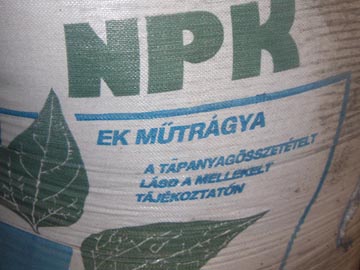 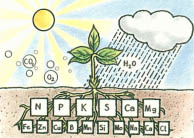 Voedingstoffen Belang van voedingOmschrijf in maximaal drie zinnen het belang van bemesten.Welke voedingstoffen worden op de sites genoemd?
FunctiesWaar zijn voedingstoffen voor nodig? Ga dit na voor de hoofdelementen. Omschrijf het telkens in maximaal twee zinnen.Naast hoofdelementen zijn er spoorelementen.Waarom maken we dit onderscheid?Schrijf de spoorelementen hieronder op.Gebrek/overmaatWat gebeurt er als er te weinig of te veel voedingstoffen opgenomen kunnen worden? Welke verschijnselen zie je aan de planten? Gebruik maximaal twee zinnen per onderdeel.Toets je kennis:  Maak de toetsen op de site.VoedingstofScheikundigsymboolVoedingstofScheikundigsymboolVoedingstofFunctie in de plant (nodig voor …)StikstofFosforKaliumCalciumZwavelMagnesiumVoedingstofGebrekOvermaat(indien van toepassing)StikstofFosforKaliumCalciumZwavelMagnesiumKoperMangaanBoriumIJzer